В соответствии с Федеральным законом от 06 октября 2003 года № 131-ФЗ «Об общих принципах организации местного самоуправления в Российской Федерации», Федеральным законом от 27 июля 2010 года № 190-ФЗ «О теплоснабжении», постановлением Правительства Российской Федерации от 22.02.2012 года №154 «О требованиях к схемам теплоснабжения, порядку их разработки и утверждения», руководствуясь Уставом муниципального образования «Егорлыкское сельское поселение»:Разработать	проект Схемы теплоснабжения Егорлыкского сельского поселения (далее - проект Схемы теплоснабжения).Утвердить График мероприятий по разработке и утверждению проекта Схемы теплоснабжения (прилагается).Утвердить прилагаемый состав рабочей группы по разработке и утверждению проекта Схемы теплоснабжения.Разместить на официальном сайте администрации Егорлыкского сельского поселения уведомление о начале разработки	проекта Схемы теплоснабжения.Рабочей группе по разработке и утверждению проекта Схемы теплоснабжения обеспечить сбор исходных данных для разработки проекта схемы теплоснабжения, предусмотренных постановлением Правительства Российской Федерации от 22.02.2012 года № 154 «О требованиях к схемам теплоснабжения, порядку их разработки и утверждения». Сектору муниципального хозяйства обеспечить сопровождение мероприятий по разработке и утверждению проекта Схемы теплоснабжения.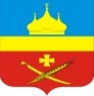 РоссияРостовская область Егорлыкский районАдминистрация Егорлыкского сельского поселенияРАСПОРЯЖЕНИЕ«26» января 2021 г                        № 4                                 ст. ЕгорлыкскаяО разработке проекта Схемы теплоснабжения Егорлыкскогосельского поселенияВедущему специалисту по правовой работе и взаимодействию с представительным органом Администрации Егорлыкского сельского поселения опубликовать настоящее постановление в официальном печатном издании «Муниципальный вестник» и разместить на официальном сайте администрации Егорлыкского сельского поселения.Контроль исполнения настоящего постановления возложить на заместителя Главы Администрации Егорлыкского сельского поселения Димитрова А.А.Глава АдминистрацииЕгорлыкского сельского поселения                                            И.И. ГулайРаспоряжение вносит:сектор муниципального хозяйстваАдминистрации Егорлыкского сельского поселенияУТВЕРЖДЕНраспоряжением Администрации Егорлыкского сельского поселения 26.01.2021 годаГрафикмероприятий по разработке и утверждению проекта Схемы теплоснабжения Егорлыкского сельского поселенияУТВЕРЖДЕНраспоряжением Администрации Егорлыкского сельского поселения 26.01.2021 годаСОСТАВ рабочей группы по разработке и утверждению проекта 
Схемы теплоснабжения Егорлыкского сельского поселения№п/пНаименованиемероприятияСрок мероприятияОтветственное лицо1.Принятие решения о разработке проекта схемы теплоснабжения26.01.2021 г.Глава Администрации Егорлыкского сельского поселениязаведующий сектором муниципального хозяйства Администрации Егорлыкского сельского поселения2.Размещение на официальном сайте администрации  Егорлыкского сельского поселения уведомления о начале разработки проекта схемы теплоснабжения;26.01.2021 г.заведующий сектором муниципального хозяйства Администрации Егорлыкского сельского поселенияведущий специалист по правовой работе и взаимодействию с представительным органом3.Сбор исходных данных для разработки проекта схемы теплоснабжениядо 01.02.2021 г.Заместитель Главы Администрации Егорлыкского сельского поселениязаведующий сектором муниципального хозяйства  Администрации Егорлыкского сельского поселения Администрации Егорлыкского сельского поселения4.Разработка проекта схемы теплоснабжениядо 01.04.2021 г.заведующий сектором муниципального хозяйства Администрации Егорлыкского сельского поселения5.Рассмотрение проекта схемы теплоснабжениядо 12.04.2021 г.Заместитель Главы Администрации Егорлыкского сельского поселениязаведующий сектором муниципального хозяйства  Администрации6.а)	Размещение проекта схемы теплоснабжения на официальном сайте  Егорлыкского сельского поселенияб)	опубликование12.04.2021 г.заведующий сектором муниципального хозяйства  Администрации Егорлыкского сельского поселениясведений о размещении проектасхемы теплоснабжения на официальном сайте  Егорлыкского сельского поселения12.04.2021 г.ведущий специалист по правовой работе и взаимодействию с представительным органом7.Сбор замечаний и предложений к проекту схемы теплоснабжениядо 12.05.2021 г.заведующий сектором муниципального хозяйства  ведущий специалист по правовой работе и взаимодействию с представительным органом8.Принятие решение о проведении публичных слушаний по рассмотрению проекта схемы теплоснабжения14.05.2021 г.Глава Администрации Егорлыкского сельского поселениязаведующий сектором муниципального хозяйства Администрации Егорлыкского сельского поселения9.Размещение на официальном сайте администрации  Егорлыкского сельского поселения решения о проведении публичных слушаний по рассмотрению проекта схемы теплоснабжения17.05.2021 г.заведующий сектором муниципального хозяйства  Администрации Егорлыкского сельского поселенияведущий специалист по правовой работе и взаимодействию с представительным органом10.Размещение на официальном сайте администрации  Егорлыкского сельского поселения замечаний и предложений по проекту схемы теплоснабжения31.05.2021 г.заведующий сектором муниципального хозяйства  Администрации Егорлыкского сельского поселенияведущий специалист по правовой работе и взаимодействию с представительным органом11.Проведение публичных слушаний по рассмотрению проекта схемы теплоснабжения28.05.2021 г.заведующий сектором муниципального хозяйства  Администрации Егорлыкского сельского поселенияведущий специалист по правовой работе и взаимодействию с представительным органом12.Опубликование протокола и заключения по результатам публичных слушаний на официальном сайте администрации  Егорлыкского сельского поселения07.06.2021 г.заведующий сектором муниципального хозяйства  Администрации Егорлыкского сельского поселенияведущий специалист по правовой работе и взаимодействию с представительным органом13.утверждение проекта схемы теплоснабжения15.06.2021 г.Глава Администрации Егорлыкского сельского поселения15.Размещение на официальном сайте  администрации Егорлыкского сельского поселения утвержденного проекта схемы теплоснабжения18.06.2021 г.заведующий сектором муниципального хозяйства  Администрации Егорлыкского сельского поселенияведущий специалист по правовой работе и взаимодействию с представительным органом16.Размещение на официальном сайте администрации Егорлыкского сельского поселения информации о размещении проекта схемы теплоснабжения18.06.2021 г.ведущий специалист по правовой работе и взаимодействию с представительным органомГулай И.И.- Глава Администрации Егорлыкского сельского поселения, председатель рабочей группы;Димитров А.А.- заместитель Главы  Администрации Егорлыкского сельского поселения, заместитель председателя рабочей группы;Каменцев М.И.-  заведующий сектором муниципального хозяйства  Администрации Егорлыкского сельского поселенияЕрмолаев Д.А.- ведущий специалист по правовой работе и взаимодействию с представительным органом Администрации Егорлыкского сельского поселенияпредставитель ООО «Эксперт» (по согласованию);